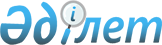 О внесении изменений в постановление Правительства Республики Казахстан от 31 декабря 2015 года № 1193 "О системе оплаты труда гражданских служащих, работников организаций, содержащихся за счет средств государственного бюджета, работников казенных предприятий"Постановление Правительства Республики Казахстан от 21 мая 2019 года № 302.
      Примечание РЦПИ!
Вводится в действие с 01.06.2019.
      Правительство Республики Казахстан ПОСТАНОВЛЯЕТ:
      1. Внести в постановление Правительства Республики Казахстан от 31 декабря 2015 года № 1193 "О системе оплаты труда гражданских служащих, работников организаций, содержащихся за счет средств государственного бюджета, работников казенных предприятий" (САПП Республики Казахстан, 2015 г., № 87-88, ст. 631) следующие изменения:
      приложение 2 к указанному постановлению изложить в новой редакции согласно приложению 1 к настоящему постановлению;
      приложение 3 к указанному постановлению изложить в новой редакции согласно приложению 2 к настоящему постановлению.
      2. Настоящее постановление вводится в действие с 1 июня 2019 года и подлежит официальному опубликованию. Коэффициенты для исчисления должностных окладов гражданских служащих, работников организаций, содержащихся за счет средств государственного бюджета, работников казенных предприятий (за исключением рабочих) по функциональным блокам
      Примечание:
      1. Коэффициент для исчисления должностных окладов (тарифных ставок) спасателей профессиональных аварийно-спасательных служб и формирований устанавливается на уровне коэффициента соответствующих категорий должностей при стаже работы по специальности "до года".
      2. Коэффициенты для исчисления должностных окладов (тарифных ставок), установленные для основного персонала в сферах "Образование", "Здравоохранение", применяются при исчислении должностных окладов (тарифных ставок) работников организаций, занимающих соответствующие должности и выполняющих работы по специальности в других сферах деятельности. Коэффициенты для исчисления должностных окладов (тарифных ставок) рабочих
      Примечание:
      Отнесение выполняемых работ к определенной сложности и присвоение квалификационных разрядов рабочим производятся в соответствии с Единым тарифно-квалификационным справочником работ и профессий рабочих, тарифно-квалификационными характеристиками профессий рабочих.
      В состав гражданских служащих входят квалифицированные рабочие.
					© 2012. РГП на ПХВ «Институт законодательства и правовой информации Республики Казахстан» Министерства юстиции Республики Казахстан
				
      Премьер-Министр
Республики Казахстан 

А. Мамин
Приложение 1
к постановлению Правительства
Республики Казахстан
от 21 мая 2019 года № 302Приложение 2
Утверждены
постановлением Правительства
Республики Казахстан
от 31 декабря 2015 года № 1193
Блок А – управленческий персонал
Блок А – управленческий персонал
Блок А – управленческий персонал
Блок А – управленческий персонал
Блок А – управленческий персонал
Блок А – управленческий персонал
Блок А – управленческий персонал
Блок А – управленческий персонал
Блок А – управленческий персонал
Блок А – управленческий персонал
Блок А – управленческий персонал
Блок А – управленческий персонал
Блок А – управленческий персонал
Блок А – управленческий персонал
Блок А – управленческий персонал
Блок А – управленческий персонал
Блок А – управленческий персонал
Звено
Ступень
Стаж работы по специальности, в годах
Стаж работы по специальности, в годах
Стаж работы по специальности, в годах
Стаж работы по специальности, в годах
Стаж работы по специальности, в годах
Стаж работы по специальности, в годах
Стаж работы по специальности, в годах
Стаж работы по специальности, в годах
Стаж работы по специальности, в годах
Стаж работы по специальности, в годах
Стаж работы по специальности, в годах
Стаж работы по специальности, в годах
Стаж работы по специальности, в годах
Стаж работы по специальности, в годах
Стаж работы по специальности, в годах
Звено
Ступень
0-3
0-3
3-6
3-6
3-6
6-9
9-12
9-12
12-16
12-16
16-20
20-25
20-25
Свыше 25
Свыше 25
 

А1
1
6,42
6,42
6,60
6,60
6,60
6,79
6,97
6,97
7,17
7,17
7,37
7,58
7,58
7,79
7,79
 

А1
1-1
6,11
6,11
6,28
6,28
6,28
6,46
6,63
6,63
6,82
6,82
7,01
7,21
7,21
7,40
7,40
 

А1
2
5,73
5,73
5,90
5,90
5,90
6,06
6,23
6,23
6,40
6,40
6,58
6,77
6,77
6,95
6,95
 

А1
2-1
5,43
5,43
5,60
5,60
5,60
5,75
5,92
5,92
6,08
6,08
6,25
6,42
6,42
6,60
6,60
 

А1
3
5,13
5,13
5,27
5,27
5,27
5,41
5,57
5,57
5,72
5,72
5,89
6,05
6,05
6,22
6,22
 

А1
3-1
4,86
4,86
5,01
5,01
5,01
5,15
5,29
5,29
5,43
5,43
5,59
5,74
5,74
5,91
5,91
 

А1
4
4,65
4,65
4,75
4,75
4,75
4,90
5,03
5,03
5,17
5,17
5,31
5,47
5,47
5,62
5,62
 

А2
1
5,84
5,84
6,01
6,01
6,01
6,17
6,35
6,35
6,52
6,52
6,71
6,90
6,90
7,10
7,10
 

А2
1-1
5,52
5,52
5,70
5,70
5,70
5,86
6,03
6,03
6,19
6,19
6,37
6,55
6,55
6,73
6,73
 

А2
2
5,23
5,23
5,36
5,36
5,36
5,51
5,67
5,67
5,82
5,82
5,98
6,15
6,15
6,33
6,33
 

А2
2-1
5,00
5,00
5,14
5,14
5,14
5,28
5,43
5,43
5,58
5,58
5,74
5,89
5,89
6,06
6,06
 

А2
3
4,75
4,75
4,88
4,88
4,88
5,02
5,16
5,16
5,31
5,31
5,45
5,61
5,61
5,77
5,77
 

А2
3-1
4,54
4,54
4,68
4,68
4,68
4,81
4,95
4,95
5,09
5,09
5,23
5,38
5,38
5,53
5,53
 

А2
4
4,44
4,44
4,57
4,57
4,57
4,70
4,83
4,83
4,96
4,96
5,10
5,24
5,24
5,39
5,39
 

А3
1
5,29
5,29
5,47
5,47
5,47
5,62
5,78
5,78
5,94
5,94
6,11
6,28
6,28
6,46
6,46
 

А3
1-1
5,05
5,05
5,19
5,19
5,19
5,34
5,49
5,49
5,64
5,64
5,80
5,96
5,96
6,13
6,13
 

А3
2
4,93
4,93
5,05
5,05
5,05
5,19
5,34
5,34
5,48
5,48
5,63
5,79
5,79
5,95
5,95
 

А3
2-1
4,70
4,70
4,83
4,83
4,83
4,97
5,11
5,11
5,24
5,24
5,39
5,54
5,54
5,69
5,69
 

А3
3
4,58
4,58
4,69
4,69
4,69
4,80
4,91
4,91
5,03
5,03
5,15
5,27
5,27
5,40
5,40
 

А3
3-1
4,39
4,39
4,51
4,51
4,51
4,64
4,78
4,78
4,91
4,91
5,04
5,18
5,18
5,33
5,33
 

А3
4
4,34
4,34
4,46
4,46
4,46
4,57
4,69
4,69
4,81
4,81
4,94
5,06
5,06
5,19
5,19
Блок В – основной персонал
Блок В – основной персонал
Блок В – основной персонал
Блок В – основной персонал
Блок В – основной персонал
Блок В – основной персонал
Блок В – основной персонал
Блок В – основной персонал
Блок В – основной персонал
Блок В – основной персонал
Блок В – основной персонал
Блок В – основной персонал
Блок В – основной персонал
Блок В – основной персонал
Блок В – основной персонал
Блок В – основной персонал
Блок В – основной персонал
Звено
Ступень
Стаж работы по специальности, в годах
Стаж работы по специальности, в годах
Стаж работы по специальности, в годах
Стаж работы по специальности, в годах
Стаж работы по специальности, в годах
Стаж работы по специальности, в годах
Стаж работы по специальности, в годах
Стаж работы по специальности, в годах
Стаж работы по специальности, в годах
Стаж работы по специальности, в годах
Стаж работы по специальности, в годах
Стаж работы по специальности, в годах
Стаж работы по специальности, в годах
Стаж работы по специальности, в годах
Стаж работы по специальности, в годах
Звено
Ступень
0-1
1-2
1-2
1-2
2-3
3-5
5-7
7-10
7-10
10-13
13- 16
16-20
20- 25
20- 25
Свыше 25
 

В1
1
5,60
5,71
5,71
5,71
5,82
5,93
6,04
6,15
6,15
6,27
6,39
6,51
6,63
6,63
6,75
 

В1
2
5,09
5,19
5,19
5,19
5,29
5,39
5,49
5,59
5,59
5,70
5,81
5,92
6,03
6,03
6,14
 

В1
3
4,63
4,72
4,72
4,72
4,81
4,90
4,98
5,08
5,08
5,18
5,28
5,38
5,48
5,48
5,58
 

В1
4
4,40
4,49
4,49
4,49
4,57
4,66
4,75
4,84
4,84
4,93
5,03
5,12
5,21
5,21
5,31
 

В1
5
4,28
4,37
4,37
4,37
4,45
4,53
4,62
4,70
4,70
4,79
4,87
4,97
5,06
5,06
5,16
В сфере "Образование"
В сфере "Образование"
В сфере "Образование"
В сфере "Образование"
В сфере "Образование"
В сфере "Образование"
В сфере "Образование"
В сфере "Образование"
В сфере "Образование"
В сфере "Образование"
В сфере "Образование"
В сфере "Образование"
В сфере "Образование"
В сфере "Образование"
В сфере "Образование"
В сфере "Образование"
В сфере "Образование"
 

В2
1
4,67
4,74
4,74
4,74
4,81
4,88
4,95
5,01
5,01
5,08
5,16
5,24
5,32
5,32
5,41
 

В2
2
4,39
4,50
4,50
4,50
4,57
4,65
4,72
4,79
4,79
4,86
4,95
5,03
5,12
5,12
5,20
 

В2
3
4,36
4,44
4,44
4,44
4,51
4,59
4,66
4,74
4,74
4,81
4,90
4,99
5,08
5,08
5,16
 

В2
4
4,10
4,14
4,14
4,14
4,19
4,23
4,27
4,33
4,33
4,38
4,49
4,59
4,67
4,67
4,73
 

В3
1
4,13
4,18
4,18
4,18
4,24
4,29
4,36
4,42
4,42
4,49
4,55
4,62
4,69
4,69
4,75
 

В3
2
3,85
3,91
3,91
3,91
3,97
4,03
4,09
4,16
4,16
4,23
4,30
4,37
4,44
4,44
4,51
 

В3
3
3,82
3,88
3,88
3,88
3,94
4,00
4,07
4,14
4,14
4,21
4,28
4,36
4,43
4,43
4,50
 

В3
4
3,52
3,58
3,58
3,58
3,64
3,71
3,78
3,85
3,85
3,94
4,00
4,06
4,12
4,12
4,19
 

В4
1
3,95
3,99
3,99
3,99
4,05
4,11
4,16
4,22
4,22
4,28
4,34
4,40
4,45
4,45
4,52
 

В4
2
3,73
3,79
3,79
3,79
3,85
3,92
3,97
4,04
4,04
4,10
4,17
4,25
4,32
4,32
4,39
 

В4
3
3,67
3,73
3,73
3,73
3,79
3,85
3,91
3,97
3,97
4,03
4,09
4,16
4,22
4,22
4,29
 

В4
4
3,32
3,36
3,36
3,36
3,41
3,45
3,49
3,53
3,53
3,57
3,61
3,65
3,69
3,69
3,73
В сфере "Здравоохранение"
В сфере "Здравоохранение"
В сфере "Здравоохранение"
В сфере "Здравоохранение"
В сфере "Здравоохранение"
В сфере "Здравоохранение"
В сфере "Здравоохранение"
В сфере "Здравоохранение"
В сфере "Здравоохранение"
В сфере "Здравоохранение"
В сфере "Здравоохранение"
В сфере "Здравоохранение"
В сфере "Здравоохранение"
В сфере "Здравоохранение"
В сфере "Здравоохранение"
В сфере "Здравоохранение"
В сфере "Здравоохранение"
 

В2
1
5,26
5,32
5,32
5,32
5,39
5,46
5,53
5,60
5,60
5,67
5,75
5,83
5,91
5,91
5,99
 

В2
2
4,78
4,85
4,85
4,85
4,92
4,99
5,06
5,14
5,14
5,21
5,29
5,38
5,46
5,46
5,54
 

В2
3
4,66
4,74
4,74
4,74
4,81
4,89
4,96
5,04
5,04
5,11
5,20
5,29
5,38
5,38
5,46
 

В2
4
4,13
4,17
4,17
4,17
4,21
4,26
4,30
4,35
4,35
4,40
4,51
4,61
4,70
4,70
4,77
 

В3
1
4,90
4,96
4,96
4,96
5,01
5,07
5,14
5,21
5,21
5,28
5,35
5,42
5,49
5,49
5,55
 

В3
2
4,22
4,28
4,28
4,28
4,34
4,39
4,46
4,53
4,53
4,60
4,67
4,74
4,81
4,81
4,88
 

В3
3
4,10
4,16
4,16
4,16
4,22
4,28
4,36
4,43
4,43
4,50
4,57
4,64
4,72
4,72
4,79
 

В3
4
3,52
3,58
3,58
3,58
3,64
3,71
3,78
3,85
3,85
3,94
4,00
4,06
4,12
4,12
4,19
 

В4
1
3,96
4,01
4,01
4,01
4,06
4,10
4,16
4,22
4,22
4,28
4,34
4,40
4,46
4,46
4,53
 

В4
2
3,75
3,81
3,81
3,81
3,88
3,94
3,99
4,06
4,06
4,12
4,19
4,26
4,34
4,34
4,41
 

В4
3
3,69
3,76
3,76
3,76
3,80
3,86
3,92
3,98
3,98
4,04
4,10
4,16
4,22
4,22
4,29
 

В4
4
3,32
3,36
3,36
3,36
3,41
3,45
3,49
3,53
3,53
3,57
3,61
3,65
3,69
3,69
3,73
Прочие сферы
Прочие сферы
Прочие сферы
Прочие сферы
Прочие сферы
Прочие сферы
Прочие сферы
Прочие сферы
Прочие сферы
Прочие сферы
Прочие сферы
Прочие сферы
Прочие сферы
Прочие сферы
Прочие сферы
Прочие сферы
Прочие сферы
 

В2
1
4,58
4,65
4,65
4,65
4,72
4,80
4,87
4,94
4,94
5,02
5,10
5,19
5,28
5,28
5,36
 

В2
2
4,36
4,44
4,44
4,44
4,52
4,60
4,67
4,75
4,75
4,83
4,92
5,00
5,09
5,09
5,18
 

В2
3
4,26
4,34
4,34
4,34
4,42
4,49
4,57
4,65
4,65
4,72
4,81
4,90
4,99
4,99
5,08
 

В2
4
4,10
4,14
4,14
4,14
4,19
4,23
4,27
4,33
4,33
4,38
4,49
4,59
4,67
4,67
4,73
 

В3
1
3,99
4,05
4,05
4,05
4,11
4,17
4,23
4,29
4,29
4,35
4,42
4,49
4,56
4,56
4,64
 

В3
2
3,72
3,78
3,78
3,78
3,84
3,91
3,97
4,03
4,03
4,10
4,16
4,24
4,31
4,31
4,39
 

В3
3
3,63
3,70
3,70
3,70
3,76
3,83
3,89
3,95
3,95
4,02
4,08
4,16
4,21
4,21
4,29
 

В3
4
3,32
3,36
3,36
3,36
3,41
3,45
3,49
3,53
3,53
3,57
3,61
3,65
3,69
3,69
3,73
Блок С – административный персонал
Блок С – административный персонал
Блок С – административный персонал
Блок С – административный персонал
Блок С – административный персонал
Блок С – административный персонал
Блок С – административный персонал
Блок С – административный персонал
Блок С – административный персонал
Блок С – административный персонал
Блок С – административный персонал
Блок С – административный персонал
Блок С – административный персонал
Блок С – административный персонал
Блок С – административный персонал
Блок С – административный персонал
Блок С – административный персонал
С1
4,24
4,34
4,34
4,44
4,44
4,54
4,64
4,75
4,75
4,86
4,98
5,09
5,18
5,18
5,31
С2
4,10
4,14
4,14
4,19
4,19
4,23
4,27
4,43
4,43
4,46
4,51
4,61
4,71
4,71
4,83
С3
3,31
3,35
3,35
3,39
3,39
3,43
3,46
3,50
3,50
3,54
3,57
3,61
3,65
3,65
3,68
Блок D – вспомогательный персонал
Блок D – вспомогательный персонал
Блок D – вспомогательный персонал
Блок D – вспомогательный персонал
Блок D – вспомогательный персонал
Блок D – вспомогательный персонал
Блок D – вспомогательный персонал
Блок D – вспомогательный персонал
Блок D – вспомогательный персонал
Блок D – вспомогательный персонал
Блок D – вспомогательный персонал
Блок D – вспомогательный персонал
Блок D – вспомогательный персонал
Блок D – вспомогательный персонал
Блок D – вспомогательный персонал
Блок D – вспомогательный персонал
Блок D – вспомогательный персонал
D
2,94
2,98
2,98
3,01
3,01
3,04
3,08
3,12
3,12
3,16
3,19
3,22
3,25
3,25
3,29Приложение 2
к постановлению Правительства
Республики Казахстан
от 21 мая 2019 года № 302Приложение 3
Утверждены
постановлением Правительства
Республики Казахстан
от 31 декабря 2015 года № 1193
Квалификационный разряд
Коэффициент
1
2
8
3,06
7
2,99
6
2,96
5
2,92
4
2,89
3
2,84
2
2,81
1
2,77